KUNG FU 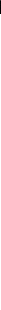 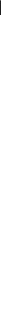 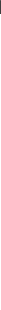 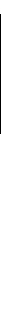 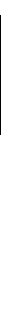 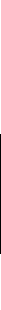 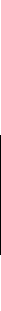 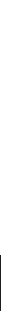 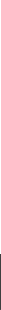 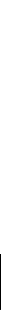 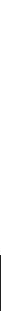 Testing Packet 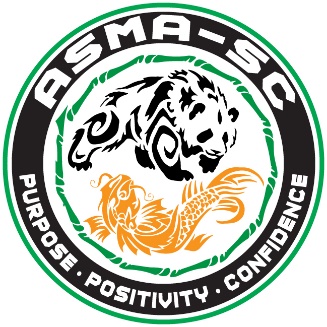 Name: ______________________________________________ Belt Test Date Date Awarded YellowOrange Blue Green BrownBrown w/Stripe Red 1st Degree Black 2nd Degree Black3rd Degree Black 4th Degree Black Requirements: 1. Circle what you know on the following sheets 
2. Wear full uniform for all tests 3. You must register and pay testing fee prior to taking the test 4. Any question regarding the test should be addressed prior to the test…NOT during
5. Get this packet back after completing the test…and bring it to the next one Basics Shoulder height knife hands 
Over the knee knife hands 
High low knife hands Downward back fistsRising backfistsReverse punch 
Diagonal punch Slow motion front kickSlow motion side kickTwo-part front kick 
Two-part side kick 
Continuous front kick 
Continuous side kick Back Thrash KickRound House KickHook KickSeries kicks (front/front, front/side, front/side/back, front/front/side/back, etc.) 
Wall kicks (kicks in the air including low/high roundhouse and hook/roundhouse) Center body crunch set (set of ten) Angles (front foot, back foot, scooting, one knee down, crane, cross-over, two-step)Note: each angle is applied to six locations 12 Fists 12 Fists Variations 12 Fists Combinations Designated TechniquesSet 1								Set 7Monkey							Sweep LotusDragon							Eagle 1Swallow							EscapeInside Tiger Tail						Tiger Springs from DenStork								Diagonal Front KickSnake								Crossing the Tigers PathSet 2								Set 8Tiger Tail							Squat 2Deflecting Hand						Parting the ManeGolden Pheasant						Jade GirlCrane								Flowering HandsTurtle								Ox Jaw SwitchBow and Arrow Shoot Tiger					Retreating Deception Set 3								Set 9Dragon Tail						           ChickenRepulse Monkey						BirdDove (Palm)							Horse				Cobra								StarBear 								Snake Wraps OpponentDiagonal Punch						Wiping HandSet 4								Set 10Retreating Hammer						Overhead Hammer FistScissors							ShuttleSeparate Foot							Chicken Spinning FistHawk								Squat Side KickDeflect and Punch Under Elbow 				BindingFalcon								Offence kneeSet 5								Set 11Cut								Golden StorkCross (Palm)							Gorilla Wraps InwardPalm Deflect							Chicken Hawk	Squat 1							Eagle 2Cross hands and Push					Trapping Knife HandThree Step Retreat						JammingSet 6 								Set 12Riding Tiger 							Ward OpponentHop, Shift, Scoop						Press OpponentDiagonal Flying 						Reign HorseSparrow Tail 							Rooster Sheds FeathersWeave Under Tiger 						Play the GuitarGorilla 								Seek NeedleTakedowns and Escapes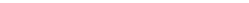 BasicsHead Wrap 
Head Press Chin StrikeShoulder Wrap 
Elbow Break Wrist Shoulder Hold 
Diagonal Sweep to Knee  Escapes			Wrist EscapesHead Lock 			     1	   Double Grab - Bend wrists, pull up to centerPolice choke			     2	   Double Grab - Wrap to outside, Throw down centerBear hug			  3 & 4	   Cross Grab	-  Frontal Choke 		  5 & 6   Same Side Grab - Bend wrist, wrap to inside Choke from Behind		  7 & 8   Same Side Grab - Bend wrist, pull away, strike chin 									             9 & 10 Same Side Grab - Chang Kwon Set 1				11 & 12 Same Side Grab - Elbow Break Star - Wrist 			13 & 14 Same Side Grab - Pull Down, Elbow Pressure Star – Elbow			15 & 16 Cross Grab - Wrist Pressure Shoulder Star		    17	   Double Grab – Bend wrist, pull up to center.	Wrap and Slap		18 & 19 Single Grab Behind – Bend wrist, turn, throw knife Head Wrap and Chin Pull	20 & 21 Release from handshake Snake Wrap 			
Chin Strike and Sweep 	
Walk Around Take Down	Wrist throw			Shoulder Throw					Set 2					Set 3Knee Sweep				Elbow Pressure and ThrowElbow Break Throw 			Wrist LockDragon Tail Hands 			Oblique Head Wrap Throw 
Cross Over Path 			Roll the Kick Throw Against Knife Hand		Tackle the Knee 
Figure Four 				Parry and Sweep Back Stroke Throw			Bind Front Kick and Step Kick 
Pull Belt, Push Head		Jam Back Kick and Sweep Handshake				Bind and Tackle Front Kick Elbow Manipulation Old Temple FormsEmpty Hand FormsChul Ki Cho Dan 				Ban WolSip Soo					Wang SuKoryo						Batsai DaeNo Pe (No Pae) 				Jin SooChul Ki Sam Dan				Tang Kwon	Dal Ma 					Chong		O Sip Sa Bo 					Chang Kwon	Un Soo					Batsai	Kong Sang Kun So				Chang Jin Kong Sang Kun Dae 			I Sip Sa Bo			Am HakWutang TaoPal Ki Kwon (Bal Gi Gwon)Weapons Forms				Two Person FormsSword					One Handset - OffenseDouble Edged Tai Chi Sword 		One Handset - Defense 						One Handset - with partnerStaff						Bak San					Two Handset - OffenseBeom San					Two Handset - Defense						Two Handset - with partner Other 
Cane Wind and Fire Wheels Phase SystemPhase 1:	Flash the eyes Phase 2:	Block EverythingPhase 3:	Block Angle and PushPhase 4:	Designated TechniquePhase 5:	Designated technique with takedownsPhase 6:	Defender designated:  opponent is the “Free Bull”Phase 7:	Clarity in chaos Phase 8:	Sudden deathPhase 9:	Mutual Sudden death